INDICAÇÃO Nº 19/2021Assunto: Solicita a execução de manutenção e limpeza da Rua Afonso Rossi, conforme especifica.Senhor Presidente:INDICO, ao Sr. Prefeito Municipal, nos termos do Regimento Interno desta Casa de Leis, que se digne determinar à Secretaria competente que proceda execução, manutenção e limpeza da valeta da Rua Afonso Rossi, Bairro da Ponte, na altura do número 100 (conforme foto em anexo). Trata-se de medida necessária, preventiva e de segurança, pois o local está frequentemente sujeito a alagamentos devido às chuvas e sua proximidade com o rio Atibaia. Alguns moradores do bairro procuraram este vereador, pedindo a limpeza da rua, os mesmos sugeriram o uso de máquina retroescavadeira. Proporcionando assim a segurança necessária, para que a água do rio Atibaia e das chuvas não cause alagamento na rua. A presente indicação visa a atender o anseio dos moradores que pedem providências.SALA DAS SESSÕES, 14 de janeiro de 2021.HIROSHI BANDOVereador – PSD*Acompanha (01) foto.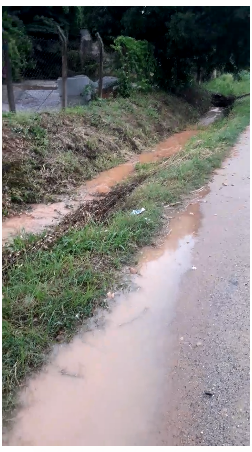 